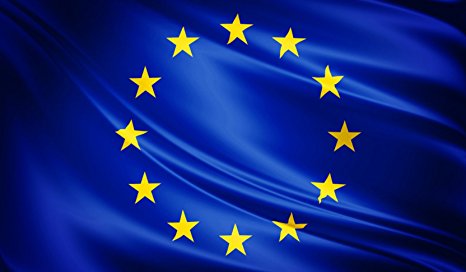 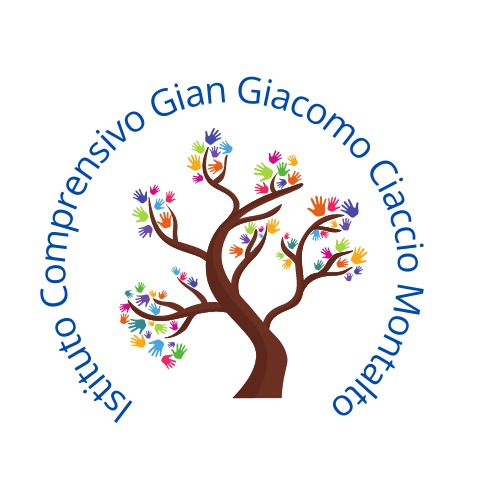 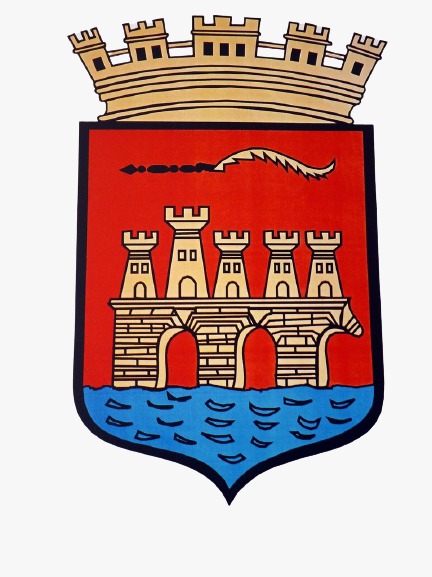 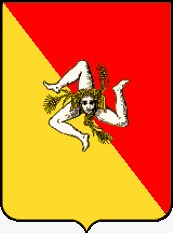 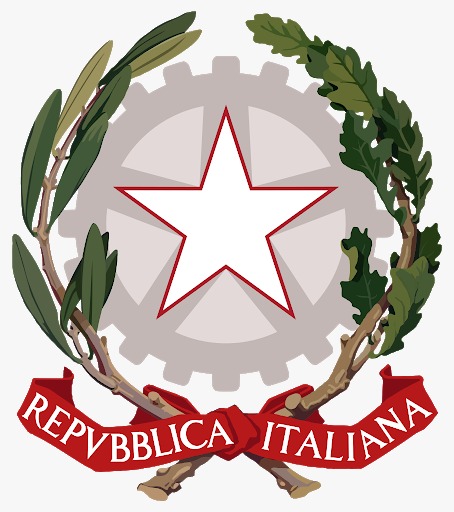 ISTITUTO COMPRENSIVO“Gian Giacomo Ciaccio Montalto”Via Tunisi, 37 - 91100 TRAPANI – Tel -Telefax 0923 20106 CF: 80004160810 - C.M.: TPIC836004 e-mail tpic836004@istruzione.it – e-mail tpic836004@pec.istruzione.itwww.icciacciomontalto.edu.it a.s. 2023/2024	Circ. n. 112/2024        Trapani, 19.02.2024	Ai Docenti Alle FamiglieSi comunica che a partire da giovedì 22 febbraio saranno previste uscite sul territorio in relazione alla settimana Santa e alla Processione dei Misteri al fine di sensibilizzare gli alunni sull’importanza di mantenere viva la tradizione storica e culturale oltre che religiosa della città di Trapani.Di seguito il calendario con l’indicazione delle classi interessate:Scuola Secondaria22 FEBBRAIO – GIOVEDI		3D-3B29 FEBBRAIO – GIOVEDI		2B-2D5 MARZO – MARTEDI		1C-1A7 MARZO – GIOVEDI		2C-2A12 MARZO – MARTEDI		3A-3C14 MARZO – GIOVEDI		1B-1DScuola Primaria19 MARZO – MARTEDI		5D-5C (Rostagno)-5A (Tunisi) 21 MARZO – GIOVEDI		5A-4A (Verga)Il percorso prevede diverse tappe come di seguito:Visite in chiesa dei misteri dalle ore 9.00 alle ore 10.00Ore 10.00 spostamento presso sede Unione Maestranze, visita dalle ore 10.30 alle 11.00Ore 11.00 spostamento presso chiesa Santa Maria del Gesù, visita dalle ore 11.15 alle 11.45 (in attesa di conferma)Ore 11.45 spostamento presso chiesa di San Domenico, visita dalle ore 12.00 alle ore 12.20 (in attesa di conferma)Le classi alle ore 8.15 partiranno dai propri plessi di appartenenza per raggiungere la chiesa del Purgatorio. Prevista solo colazione a sacco alle ore 11,00; le classi alla fine delle visite guidate rientreranno nei plessi di appartenenza ed usciranno regolarmente all’orario previsto.Ad accompagnare insieme ai docenti di classe i gruppi per la visita daranno disponibilità la prof.ssa Malato, il Prof. Genovese e la Prof.ssa Grzelczak.I docenti accompagnatori individuati nei docenti delle prime ore insieme ai docenti di sostegno si occuperanno di raccogliere le autorizzazioni per l’uscita secondo il format prestampato.                                                                                                                                                           IL DIRIGENTE SCOLASTICO 										       Dott.ssa Anna Maria SaccoDocumento informatico firmato digitalmente ai sensi del D.Lgs n. 82/2005 modificato ed integrato dal D.Lgs n.235/2010, del D.P.R. n.445/2000 e norme collegate